		Agreement		Concerning the Adoption of Uniform Technical Prescriptions for Wheeled Vehicles, Equipment and Parts which can be Fitted and/or be Used on Wheeled Vehicles and the Conditions for Reciprocal Recognition of Approvals Granted on the Basis of these Prescriptions*(Revision 2, including the amendments which entered into force on 16 October 1995)_________		Addendum 74 – Regulation No. 75		Revision 2 - Amendment 2Supplement 15 to the original version of the Regulation – Date of entry into force: 8 October 2015		Uniform provisions concerning the approval of pneumatic tyres for motor L-category vehiclesThis document is meant purely as documentation tool. The authentic and legal binding text is: ECE/TRANS/WP.29/2015/8._________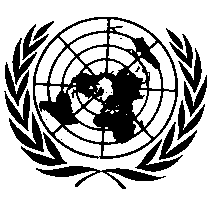 UNITED NATIONSTitle of the Regulation, amend to read:	"Regulation No. 75		Uniform provisions concerning the approval of pneumatic tyres for L-category vehicles"Paragraph 1., amend to read (including the insertion new footnotes 1 and 2):		"1.		ScopeThis Regulation applies to new pneumatic tyres for vehicles of category L.1, 2However, it does not apply to tyre types designed exclusively for the "off-road" use, which are marked "NHS" (Not for highway service) and to tyre types designed exclusively for competitions.1 	As defined in the Consolidated Resolution on the Construction of Vehicles (R.E.3.), document ECE/TRANS/WP.29/78/Rev.3, para. 2. - www.unece.org/trans/main/wp29/wp29wgs/wp29gen/wp29resolutions.html 2 	This Regulation defines requirements for tyres as a component. It does not limit their installation on any categories of vehicles."Paragraph 2.1.3., amend to read:"2.1.3.	… moped, all terrain (AT)."Add a new paragraph 2.16.4., to read:"2.16.4.	The prefix "AT" for all terrain (AT) tyres (e.g. AT 18x11-8)"Add a new paragraph 2.34., to read:"2.34.		AT (all terrain) tyre:  means a low pressure tyre designed primarily for the equipment of categories L6 and L7."Add a new paragraph 3.1.15., to read:"3.1.15.	For all terrain (AT) tyres, the symbol identifying the reference inflation pressure as follows:"Add a new paragraph 4.1.16., to read:"4.1.16.	For all terrain (AT) tyres, the symbol identifying the reference inflation pressure (see paragraph 3.1.15.)."Annex 1, Paragraph 5.2., amend to read:"5.2.		…/moped/All Terrain (AT)2 "Insert a new paragraph 5.6., to read:"5.6.		For All Terrain (AT) tyres, the symbol (stars) identifying the reference inflation pressure."Annex 5, Add a new Table 8, to read:"Table 8: Tyres for all terrain vehicles (AT)Table 8 (1 of 3)Tyres for all terrain vehicles (AT)Table 8 (2 of 3)Tyres for all terrain vehicles (AT tyres)Table 8 (3 of 3)Tyres for all terrain vehicles (AT tyres)(1)	Tyres in Radial construction are identified by the letter "R" in place of "-" (e.g. AT16x6 R 8). In case of Tyre Size designations not included in this table, refer to any edition of one of the following International Tyre Standards for the relevant dimensional data:(a)	The European Tyre and Rim Technical Organisation (ETRTO) 'Standards Manual';(b)	The Tire and Rim Association Inc. (TRA) 'Year Book';(c)	The Japan Automobile Tire Manufacturers Association (JATMA) 'Year Book'; or(d)	The Scandinavian Tyre and Rim Organisation (STRO) 'Data Book'.In that case the nominated International Tyre Standard, to which the tyre conforms, shall be specified in the application for approval."Annex 6, Paragraph 1., the table, add the following tyres to the table:""Annex 7, Paragraph 1.2., the table, add the following tyres to the table:""Annex 8, Add a new table, to read:"Table for all terrain tyres (AT) with speed symbol "F""E/ECE/324/Rev.1/Add.74/Rev.2/Amend.2−E/ECE/TRANS/505/Rev.1/Add.74/Rev.2/Amend.2E/ECE/324/Rev.1/Add.74/Rev.2/Amend.2−E/ECE/TRANS/505/Rev.1/Add.74/Rev.2/Amend.29 November 2015SymbolReference Inflation Pressure (kPa)253545
Tyre size (1)Measuring rim width codeSection width (mm)Overall diameter (mm)Overall diameter (mm)Overall diameter (mm)Maximum overall width (mm)
Tyre size (1)Measuring rim width codeSection width (mm)DminDDmaxMaximum overall width (mm)AT16x6-85154394406418168AT16x7-75.5177392406420193AT16x8-76.5204392406420222AT18x7-75.5177440457474193AT18x7-85.5177442457472193AT18x8-76.5204440457474222AT18x9-87227442457472247AT18x9.5-87.5240442457472262AT18x10-108254445457469277AT18x10-88254442457472277AT18x11-109281445457469306AT18x11-89281442457472306AT18x11-99281443457471306AT19x6-105154469483497168AT19x7-85.5177466483500193AT19x8-86.5204466483500222AT19x9-87227466483500247AT19x10-98254468483498277AT20x7-105.5177493508523193AT20x7-85.5177490508526193AT20x7-95.5177491508525193AT20x8-106.5204493508523222AT20x10-108254493508523277AT20x10-88254490508526277AT20x10-98254491508525277AT20x11-109281493508523306AT20x11-89281490508526306AT20x11-99281491508525306AT21x7-105.5177516533550193AT21x8-96.5204515533551222AT21x10-108254516533550277AT21x10-88254513533553277AT21x11-89281513533553306AT21x11-99281515533551306AT21x12-89.5304513533553331AT22x7-105.5177541559577193AT22x7-115.5177542559576193AT22x7-125.5177544559574193AT22x7-95.5177539559579193AT22x8-106.5204541559577222AT22x9-107227541559577247
Tyre size (1)Measuring rim width codeSection width (mm)Overall diameter (mm)Overall diameter (mm)Overall diameter (mm)Maximum overall width (mm)
Tyre size (1)Measuring rim width codeSection width (mm)DminDDmaxMaximum overall width (mm)AT22x9-117227542559576247AT22x9-87227538559580247AT22x10-108254541559577277AT22x10-88254538559580277AT22x10-98254539559579277AT22x11-109281541559577306AT22x11-89281538559580306AT22x11-99281539559579306AT22x12-89,5304538559580331AT22.5x10-88254550572594277AT23x7-105.5177564584604193AT23x8-106.5204564584604222AT23x8-116.5204566584602222AT23x8-126.5204567584601222AT23x10-108254564584604277AT23x10-128254567584601277AT23x10-88254561584607277AT23x11-99281563584605306AT23x12-99,5304563584605331AT24x8-116.5204590610630222AT24x8-126.5204592610628222AT24x9-117227590610630247AT24x9-127227592610628247AT24x10-118254590610630277AT24x11-109281589610631306AT24x11.5-109290589610631316AT24x12-109,5304589610631331AT24x13-910.5330587610633360AT25x8-106.5204612635658222AT25x8-126.5204615635655222AT25x8-136.5204617635653222AT25x10-108254612635658277AT25x10-128254615635655277AT25x11-109281612635658306AT25x11-129281615635655306AT25x11-99281611635659306AT25x11.5-99290611635659316AT25x12-109,5304612635658331AT25x12-99,5304611635659331AT25x13-910.5330611635659360
Tyre size (1)Measuring rim width codeSection width (mm)Overall diameter (mm)Overall diameter (mm)Overall diameter (mm)Maximum overall width (mm)
Tyre size (1)Measuring rim width codeSection width (mm)DminDDmaxMaximum overall width (mm)AT26x9-127227639660681247AT26x10-128254639660681277AT26x10.5-128.5268639660681292AT26x12-109.5304636660684331AT26x12-129.5304639660681331AT26x12-149.5304642660678331AT27x9-127227663686709247AT27x11-129281663686709306AT27x12-109.5304660686712331AT27x12-129.5304663686709331Tyre versionSpeed CategoryPressure (bar)Pressure (kPa)All Terrain (AT)all0.2525All Terrain (AT)all0.3535All Terrain (AT)all0.4545Tyre versionSpeed CategoryInflation pressure Inflation pressure Tyre versionSpeed Category(bar)(kPa)All Terrain (AT)all0.2525All Terrain (AT)all0.3535All Terrain (AT)all0.4545Speed (km/h)Variation in load carrying capacity (%)50 and below+ 1260+ 770+ 380090- 5100- 10110- 15120- 20130- 25